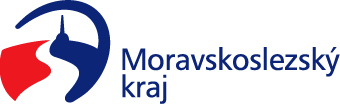 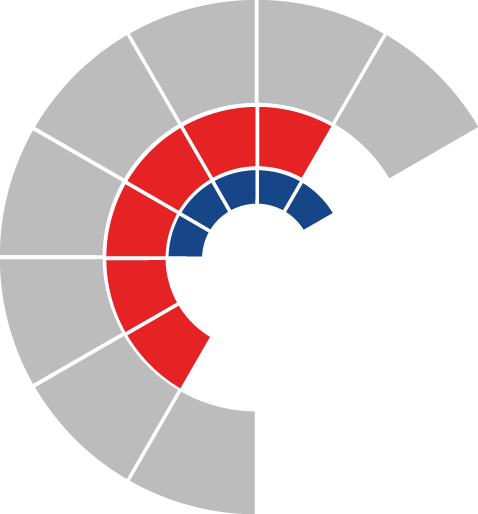 							Výbor sociální zastupitelstva kraje 										 Výpis z usneseníČíslo jednání:	10		Datum konání:	22. 2. 2022Číslo usnesení: 10/100Výbor sociální zastupitelstva krajedoporučujezastupitelstvu krajevzít na vědomí žádost o poskytnutí účelové neinvestiční dotace společnosti Sun Drive Communications s.r.o., IČO 26941007, na projekt "Rodinné pasy Moravskoslezského kraje 2022“rozhodnout poskytnout účelovou neinvestiční dotaci z rozpočtu kraje na rok 2022 společnosti Sun Drive Communications s.r.o., IČO 26941007, ve výši 412.000 Kč na úhradu uznatelných nákladů souvisejících s projektem "Rodinné pasy Moravskoslezského kraje 2022“, vzniklých a uhrazených v období od 1. 1. 2022 do 31. 12. 2022 a s tímto subjektem uzavřít smlouvu o poskytnutí dotacevzít na vědomí žádost o poskytnutí účelové neinvestiční dotace společnosti Sun Drive Communications s.r.o., IČO 26941007, na projekt "Senior Pas Moravskoslezského kraje 2022“rozhodnout poskytnout účelovou neinvestiční dotaci z rozpočtu kraje na rok 2022 společnosti Sun Drive Communications s.r.o., IČO 26941007, ve výši 505.000 Kč na úhradu uznatelných nákladů souvisejících s projektem "Senior Pas Moravskoslezského kraje 2022“, vzniklých a uhrazených v období od 1. 1. 2022 do 31. 12. 2022 a s tímto subjektem uzavřít smlouvu o poskytnutí dotace vzít na vědomí žádost o poskytnutí účelové neinvestiční dotace organizace Diecézní charita ostravsko-opavská, IČO 66181127, na projekt „Provozování skladových prostor pro potravinovou a materiální pomoc v roce 2022“rozhodnout poskytnout účelovou neinvestiční dotaci z rozpočtu kraje na rok 2022 organizaci Diecézní charita ostravsko-opavská, IČO 66181127, ve výši 200.000 Kč na úhradu uznatelných nákladů souvisejících s projektem „Provozování skladových prostor pro potravinovou a materiální pomoc v roce 2022“, vzniklých od 1. 1. 2022 do 31. 12. 2022 a uhrazených do 15. 1. 2023 a s tímto subjektem uzavřít smlouvu o poskytnutí dotacevzít na vědomí žádost o poskytnutí účelové neinvestiční dotace organizace CENTROM z. s., IČO 69610371, na projekt „Podpora sociálně vyloučených domácností při získání a udržení bydlení v bytě“rozhodnout neposkytnout účelovou neinvestiční dotaci z rozpočtu kraje na rok 2022 organizaci CENTROM z. s., IČO 69610371, ve výši 500.500 Kč na úhradu uznatelných nákladů souvisejících s projektem „Podpora sociálně vyloučených domácností při získání a udržení bydlení v bytě“, vzniklých a uhrazených od 1. 1. 2022 do 31. 12. 2022 Za správnost vyhotovení:Bc. Peter HančinV Ostravě dne 22. 2. 2022Ing. Jiří Carbolpředseda výboru sociálního